                  “RUDENS STĀSTI KALDABRUŅĀ”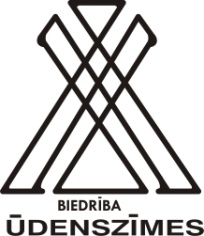 Biedrība “Ūdenszīmes”aicina apmeklēt pasākumuotrdien, 11. novembrī, pl. 12 00 – “RUDENS STĀSTI KALDABRUŅĀ” Gunta Pakalna vadībā. Šī gada stāstnieku pasākuma tēma:  Zīmes rakstos, notikumos, cilvēka dzīvē. Gatavojam arī savus stāstus, ikvienam no tiem ir īpaša vērtība!  Uz pasākumu varēs nokļūt ar autobusu – 11:30 tas aties no Slates, un visus interesentus nogādās līdz Kaldabruņas skolai. Uz mājām vizinās ap 15:30 Sīkāka informācija: Ieva Jātniece, t.  29548967; 26167960         